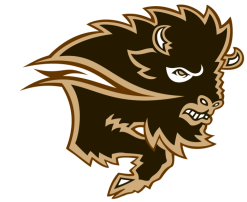 2020 Bison Grand Prix # 1Wednesday, January 8, 2020James Daly Field HouseEvents:			All events are open unless indicated60m, 300m (U14 & Older), 600m, 1000m, 2000m (U16), 3000m (U18 & Older), 4 x 200mTriple Jump (U16 & Older), Pole Vault (U16 & Older), Weight Throw (U16 & Older)				Standing Long Jump (U12 & U14)Eligibility:			Age Group Competition 				**  Heats and flights will be seeded based on entry 				marks and then separated into the appropriate				age groups when results are produced ***Entry Fee:			Entry fees will be $ 10.00 per event, $ 10.00 per relayEntries:			All entries must be done online at Trackie.Reg				by midnight Sunday, January 5th , 2020Schedule:	A tentative schedule is listed belowPlease note:  The Meet Directors reserve the right to cancel an event if there are not sufficient entriesQuestions:	If you have questions regarding the meet, please contact  Claude Berube at:  Claude.Berube@umanitoba.caTENTATIVE SCHEDULE OF EVENTS**  A Final Schedule will be produced once entries are finalized **TRACK6:00 pm		Open				60m			Women6:20 pm		Open				60m			Men6:50 pm		Open				600m			Women7:00 pm		Open				600m			Men7:15 pm		U14 & Older			300m			Women7:30 pm		U14 & Older			300m			Men7:45 pm		U16				2000m		Women7:55 pm		U16				2000m		Men8:00 pm		U18 & Older			3000m		Women8:15 pm		U18 & Older			3000m		Men8:30 pm		Open				1000m			Women8:35 pm		Open				1000m			Men8:45 pm		Open				4 x 200m		Women8:50 pm		Open				4 x 200m		MenFIELD6:00 pm		U16 & Older			Pole Vault		Men6:00 pm		U12 & U14			Standing Long Jump	Women6:40 pm		U12 & U14			Standing Long Jump	Men7:15 pm		U16 & Older			Weight Throw		Women7:15 pm 		U16 & Older			Pole Vault		Women7:30 pm		U16 & Older			Triple Jump		Women8:15 pm		U16 & Older			Weight Throw		Men8:15 pm		U16 & Older			Triple Jump		Men